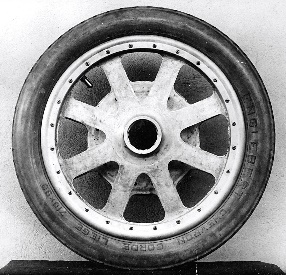 Bugatti Trust Museum and Study CentreMaterials testingTest each disc and record the results below:Which material produced the highest number of rotations?  ______________________________________________Which material produced the slowest speed?    ______________________________________________Explain the factors that may affect the rotation of each material.____________________________________________________________________________________________________________________________________________________________________________________________________________________________________________MaterialWeight (g)Number of RotationsTime (secs)Speed (m/s-1)Disc circumference/time